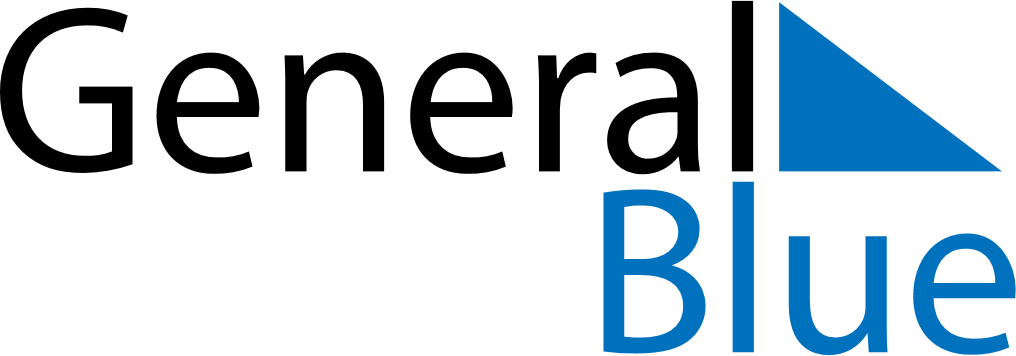 April 2124April 2124April 2124April 2124April 2124SundayMondayTuesdayWednesdayThursdayFridaySaturday123456789101112131415161718192021222324252627282930